DrugSpeciesIndicationsTherapeutic DoseContraindicationsAdverse EffectsBute Boluses (Phenylbutazone)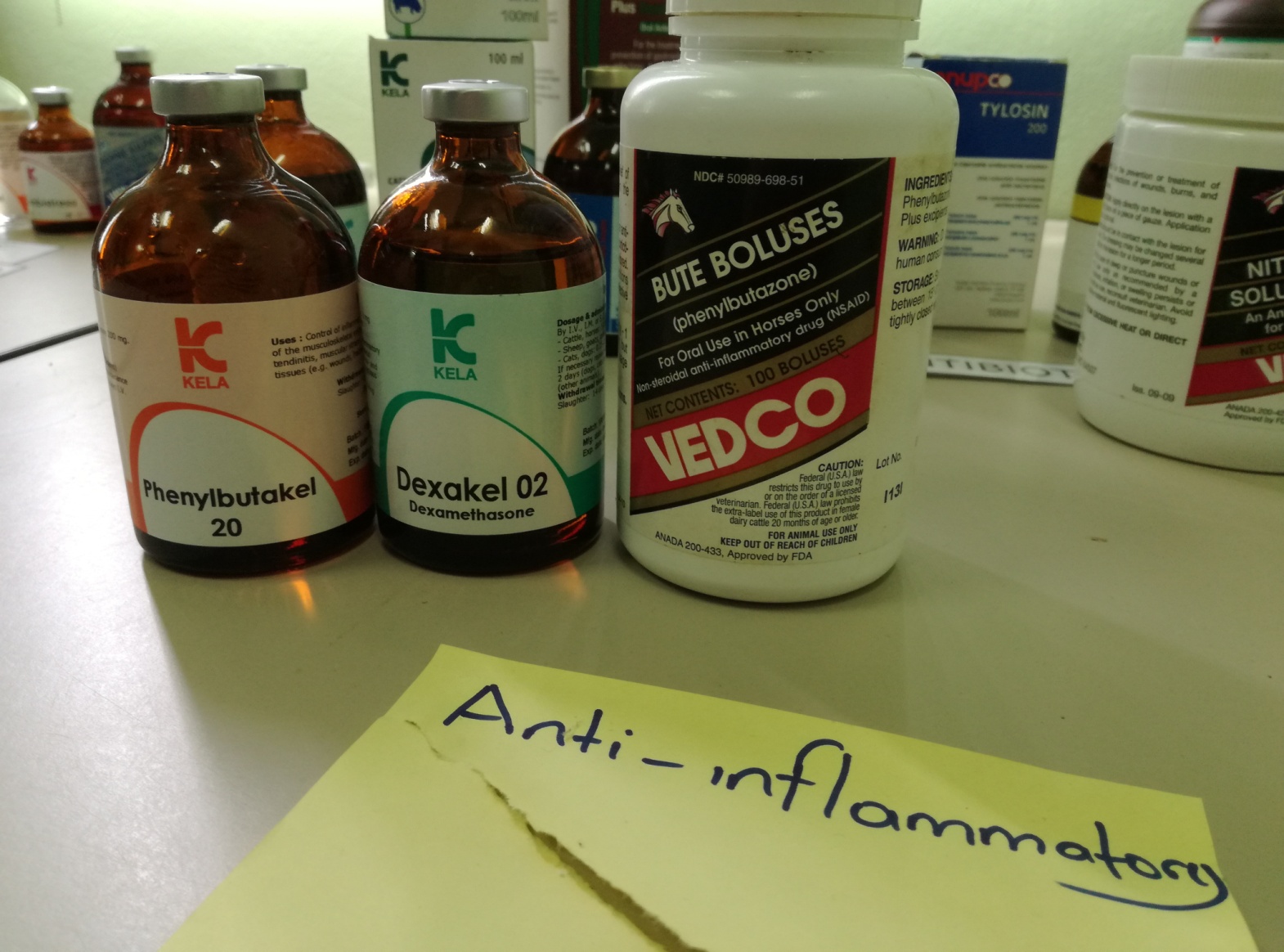 Horses OnlyRelief of inflammatory conditions associated with the musculoskeletal system in horses. Orally: 1-2 boluses per 500 lb of body weight but not to exceed 4 grams daily. Reduce dosage as symptoms regress. Concomitant use with other antiinflammatory drugs, such as NSAIDs or corticosteroids, should be avoided or closely monitored. In the treatment of inflammatory conditions associated with infections, specific anti-infective therapy should be used concurrently.Toxicity of phenylbutazone has been investigated in rats and mice and on the chronic toxicity of phenylbutazone in dogs. Studies have shown that dogs receiving 10 mg. and 100 mg. per Kg. body weight, per day for 90 days, maintain good appetites, excrete normal faeces, gain weight and maintain a normal blood picture. They also report no abnormal macroscopic or microscopic changes in sacrificed animals which could have been attributed to the drug